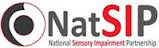 Call for Evidence - Case Study Request We are looking for case studies from young people, parents, Local Authority HI/SS Services, Schools, Colleges and Specialist Providers from Early Years to Post 16.  Examples of what worked or is working in supporting sensory impaired children and young people to develop and use BSL and/or sign systems in England.  The Audit Team, on behalf of the BSL Coalition, are seeking to collect further case study examples of what is working for children and young people using BSL and/or sign systems.  We are looking for more evidence to understand and benchmark what ‘effective’ practice looks like.  Very few case studies were received during Phase 1 of this work and it is imperative that further evidence is collated in Phase 2.  Case Study deadline please: 23rd July 2014.We would welcome your examples that articulate how BSL and/or sign systems have been used, and supported a child to realise positive outcomes.  The outcomes may be in any area of achievement but we are particularly looking for examples of positive wellbeing outcomes such as feeling safe, resilience, self- esteem, emotional wellbeing, satisfaction at school, with family and with community.  We want to know how BSL and sign systems have helped a child to progress and make a difference to what they have achieved.  We are interested to know what has worked and is working about how they have been supported in their use and development of BSL and sign systems.  It is important when describing something that has worked well, what this has meant for the child or young person.This child or young person has a sensory impairment; uses BSL as first language either in the home and/or within their education setting. This individual can also be Bilingual, and/or use sign systems such as the Deafblind Manual Alphabet, Hands-on Communication, Cued Speech for example. The case studies will provide evidence that contributes to supporting improvements and better outcomes for children and young people (0-25 years) with sensory impairment* whose first language is BSL, who use BSL in the home and or within their education setting, who are Bilingual, and/or use sign systems. * By ‘sensory impairment’ we mean those who are deaf, blind and deafblind.What we are looking forThere are many different people and organisations involved in supporting a child or young person who is sensory impaired.  You could tell us about the approach taken by your organisation and/or an individual’s story over time or at a particular stage.  You might want to focus only on a particular area, or on many different elements.  The case study needs to be an example of what worked well, telling us the outcome or impact this had for the child or young person.  Tell us why it was successful, who was involved, how they were supported, what the challenges or difficulties have been, how these can be or are measured, what were the outcomes?  We have included a form here for you to use.  Please type up to a maximum of 1500 words. The box will expand.  Please make sure you have ticked the correct data protection box.  The inclusion of quotes (from children, young people, parents and staff) info graphics and photographs is welcome if permissions to use are in place. Please email your case study by 23rd July 2014 to Louise Cole at loulou.cole@tiscali.co.ukWe appreciate that producing case studies takes time, and we are grateful for the time spent in providing this information. THANK YOU Case Study TitleAgency/Organisation(Please add agency logo as appropriate)(Please add agency logo as appropriate)Case studyCase studyCase study(Please limit the case study to a maximum of 1500 words and ensure you 1. Describe the context. 2. Explain what worked or is working. 3. Tell us how you know it worked – what were the outcomes for the child or young person?)(Please limit the case study to a maximum of 1500 words and ensure you 1. Describe the context. 2. Explain what worked or is working. 3. Tell us how you know it worked – what were the outcomes for the child or young person?)(Please limit the case study to a maximum of 1500 words and ensure you 1. Describe the context. 2. Explain what worked or is working. 3. Tell us how you know it worked – what were the outcomes for the child or young person?)Contact nameContact job titleContact emailPlease put a X mark on the statement below that applies to you.  Please put a X mark on the statement below that applies to you.  a) I confirm that all individuals (you may need to change the name of the child/young person) or agencies named in the case study have given permission for the case study to be made public via NatSIP’s website, publications or press releases.  The case study can be attributed to my agency and me.a) I confirm that all individuals (you may need to change the name of the child/young person) or agencies named in the case study have given permission for the case study to be made public via NatSIP’s website, publications or press releases.  The case study can be attributed to my agency and me.b) This case was prepared by me as a personal piece but does not necessarily represent the views of my organisation.  The case study can be attributed to me but not my agency.b) This case was prepared by me as a personal piece but does not necessarily represent the views of my organisation.  The case study can be attributed to me but not my agency.c) Please ensure that the case study is not attributed to my agency or me, as I do not have permission to attribute this case study to any individuals or the agency.c) Please ensure that the case study is not attributed to my agency or me, as I do not have permission to attribute this case study to any individuals or the agency.